   .................................................................................................................(imię i nazwisko osoby składającej oświadczenie)  (miejscowość i data)..............................................................(miejsce zamieszkania)OświadczenieŚwiadomy/a odpowiedzialności karnej za składanie fałszywych zeznań wynikającej       z art. 233 § 1 Kodeksu karnego oświadczam, że nie jestem i nie byłem/am pozbawiony/a władzy rodzicielskiej, a także władza rodzicielska nigdy nie została mi zawieszona ani ograniczona.      ....................................................     (podpis osoby składającej oświadczenie)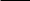 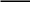 